U.S. INTERNATIONAL CHRISTIAN ACADEMY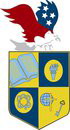 Serving students since 2001Owner and Operator by Teacherswith 25 years of experience in Teaching and Administrationwww.usicahs.orgadmin@USICAHS.ORG  U.S. International Christian Academy is based on the concept that “God is the source of all life, truth, and knowledge. Therefore, true learning begins by knowing God”.SAT and ACT Test Dates for 2015-2016NotesCurrent U.S. registration fees are $54.50 for the SAT, $39.50 for the ACT (without writing), and $56.50 for the ACT (with writing). Starting in March, 2016, fees for the SAT change to: $54.50 (with essay) and $43 (without essay). Current U.S. registration fees for SAT Subject tests are $26 per test date plus $18 for each test scheduled. (SAT Subject Language tests with listening are $26 for each test scheduled.)Current U.S. late fees are $28 for the SAT and $25 for the ACT. Standby testing is available for the ACT for an additional fee of $49. No standby testing is available for the SAT; however, post-deadline registration to be on a waitlist is available for an additional fee of $46. Standby and waitlist fees are charged only if the student is admitted to the test center.The World History and Latin SAT Subject tests are available in December and June only. The Italian SAT Subject test is available in December only. The German SAT Subject test is available in November and June only. The Modern Hebrew SAT Subject test is available in June only. All SAT Subject tests with Listening are available only in November.Locations to take the tests can be found here: ACT Test Centers and SAT Code Search. (Select "Test Centers" in the "Search By" drop-down for SAT locations.)The March SAT is available in the U.S. and Canada only.The September ACT is available in the U.S. and Canada only.The February ACT test is not available in New York, possibly due to New York's 1979 Admissions Testing Law (also known as the "Truth-In-Testing Law"), which requires the release of all test questions for all test administrations. (If you have better information than I do about this please let me know.)SAT scores via web are available at roughly 5 a.m. Eastern Time on the given date. ACT scores via web are available at roughly 1 a.m. Eastern Time on the given date. Not all SAT and ACT scores are immediately available on the "Web" date listed above; some scores may take days or even a week or more to show up. Scores for the optional ACT writing section are generally available about two weeks after the ACT multiple-choice scores are posted.Dates are for U.S registration only. See collegeboard.com and actstudent.org for a complete list of SAT dates and ACT dates for the U.S. as well as international locations.The "Register by" dates are both the latest postmark dates for registration by mail and the latest submission dates for phone or online registration without incurring the late fee. (Phone or online for SAT: deadlines expire at 11:59 PM Eastern Time on the date shown.) The second date shown is the final available date for registration.Mailing dates are when the scores begin to be mailed; it may take several weeks after this date to receive scores. If requested, or if you registered by mail, SAT scores are mailed to you starting about four weeks after the test date. ACT scores are mailed starting about three weeks after the test date.QAS (a service for SATs by which you can get your scored test returned to you) is available for Saturday tests taken in January and October in the U.S. and Canada, and for Saturday and Sunday tests taken in May worldwide. The fee for this service is $18.TIR (a service for ACTs by which you can get your scored test returned to you) is available for U.S. tests taken in December, April, and June tests only. The fee for this service is $20.Test dates with an asterisk (*) are tentatively scheduled.www.usicahs.org/CurriculumDate of
TestTestRegister
byGet Scores ByGet Scores ByDate of
TestTestRegister
byWebMailSep. 12,
2015ACTAug. 7 
(8/21 with late fee)Sep. 28Oct. 3Oct. 3SAT & SAT SubjectSep. 3
(9/22 with late fee)Oct. 22Oct. 31Oct. 24ACTSep. 18
(10/02 with late fee)Nov. 9Nov. 14Nov. 7SAT & SAT SubjectOct. 9 
(10/27 with late fee)Nov. 24Dec. 5Dec. 5SAT & SAT SubjectNov. 5 
(11/23 with late fee)Dec. 22Jan. 2Dec. 12ACTNov. 6
(11/20 with late fee)Dec. 28Jan. 2Jan. 23,
2016SAT & SAT SubjectDec. 28
(1/12 with late fee)Feb. 11Feb. 20Feb. 6ACTJan. 8 
(1/15 with late fee)Feb. 22Feb. 27Mar. 5(New) SAT onlyFeb. 5
(2/23 with late fee)Mar. 24Apr. 2Apr. 9 ACTMar. 4 
(3/18 with late fee)Apr. 25Apr. 30May 7 SAT & SAT SubjectApr. 8 
(4/26 with late fee)May 26Apr. 4June 4SAT & SAT SubjectMay 5 
(5/25 with late fee)June 23July 2June 11ACTMay 6
(5/20 with late fee)June 27July 2Sep. 10,
2016ACTAug. 5 
(8/19 with late fee)Sep. 26Oct. 1Oct. 1*SAT & SAT SubjectSep. 1
(9/20 with late fee)Oct. 20Oct. 29Oct. 22ACTSep. 16
(9/30 with late fee)Nov. 7Nov. 12Nov. 5*SAT & SAT SubjectOct. 7 
(10/25 with late fee)Nov. 22Dec. 3Dec. 3*SAT & SAT SubjectNov. 3 
(11/21 with late fee)Dec. 22Dec. 31Dec. 10ACTNov. 4
(11/18 with late fee)Dec. 26Dec. 31